	В целях реализации кадровой политики муниципального образования город Зеленогорск Красноярского края, в соответствии с постановлением Администрации ЗАТО г. Зеленогорска от 11.12.2012 № 324-п «Об утверждении Положения о порядке формирования резерва управленческих кадров города Зеленогорска», на основании Устава города Зеленогорска Красноярского края 	1. Объявить о проведении с 30.01.2024 по 20.02.2024 конкурса на включение граждан в резерв управленческих кадров г. Зеленогорска на замещение должностей руководителей муниципальных бюджетных и казенных учреждений г. Зеленогорска, находящихся в ведении Муниципального казенного учреждения «Комитет по делам культуры и молодежной политики города Зеленогорска», согласно приложению № 1 к настоящему распоряжению.	2. Утвердить состав комиссии по формированию резерва управленческих кадров г. Зеленогорска для проведения конкурса, указанного в пункте 1 настоящего распоряжения, согласно приложению № 2.3. Утвердить следующие квалификационные требования для граждан, претендующих на включение в резерв управленческих кадров г. Зеленогорска на замещение должностей руководителей муниципальных бюджетных и казенных учреждений г. Зеленогорска, находящихся в ведении Муниципального казенного учреждения «Комитет по делам культуры и молодежной политики города Зеленогорска», указанных в приложении № 1 к настоящему распоряжению:- наличие высшего профессионального образования по направлениям подготовки «Государственное и муниципальное управление», «Менеджмент», «Управление персоналом», «Экономика» и стажа работы на руководящих должностях не менее 5 лет;- знание Конституции Российской Федерации; федеральных законов в сфере культуры; гражданского, административного, трудового, бюджетного, налогового законодательства в части, касающейся регулирования деятельности муниципальных учреждений; законодательства  о местном самоуправлении; Устава Красноярского края; Устава города Зеленогорска Красноярского края; иных муниципальных правовых актов города Зеленогорска; основ экономики, менеджмента, управления персоналом; современных информационно-коммуникационным технологий, применяемых в управлении муниципальным учреждением; способов организации финансово-хозяйственной деятельности муниципального учреждения; правил внутреннего трудового распорядка муниципального учреждения; правил и норм охраны труда, техники безопасности, производственной санитарии и противопожарной защиты. 4. Определить общий отдел Администрации ЗАТО г. Зеленогорск органом, уполномоченным на прием документов от граждан для участия в конкурсе. Прием документов осуществляется с 11.01.2024 по 26.01.2024 по адресу: Красноярский край, г. Зеленогорск, ул. Мира 15, кабинет № 205, ежедневно с 08.30 до 13.00 и с 14.00 до 17.30 (кроме выходных и нерабочих праздничных дней).5. Отделу по правовой и кадровой работе Администрации ЗАТО г. Зеленогорск подготовить информационное сообщение о проведении конкурса и приеме документов для участия в конкурсе (далее – информационное сообщение) и представить его в МКУ «Центр закупок, предпринимательства и обеспечения деятельности ОМС» для опубликования в газете «Панорама» и для размещения на официальном сайте Администрации ЗАТО г. Зеленогорск в информационно-телекоммуникационной сети «Интернет» (далее – сайт).6. Директору МКУ «Центр закупок, предпринимательства и обеспечения деятельности ОМС» обеспечить опубликование и размещение на сайте информационного сообщения о конкурсе.7. Настоящее распоряжение вступает в силу в день подписания и подлежит опубликованию в газете «Панорама».8. Контроль за выполнением настоящего распоряжения возложить на заместителя Главы ЗАТО г. Зеленогорск по вопросам социальной сферы.Глава ЗАТО г. Зеленогорск                                                         	       В.В. ТерентьевПеречень должностей руководителей муниципальных бюджетных и казенных учреждений г. Зеленогорска, находящихся в ведении Муниципального казенного учреждения «Комитет по делам культуры и молодежной политики города Зеленогорска», на замещение которых объявлен конкурс на включение граждан в резерв управленческих кадров г. Зеленогорскадиректор Муниципального бюджетного учреждения дополнительного образования «Детская музыкальная школа»;директор Муниципального бюджетного учреждения дополнительного образования «Детская художественная школа»;директор Муниципального бюджетного учреждения «Зеленогорский музейно-выставочный центр»;директор Муниципального бюджетного учреждения «Библиотека им. Маяковского»;директор Муниципального бюджетного учреждения «Природный зоологический парк»;директор Муниципального бюджетного учреждения культуры «Зеленогорский городской дворец культуры»;директор Муниципального бюджетного учреждения «Молодёжный центр»;директор Муниципального казенного учреждения «Централизованная бухгалтерия»;директор Муниципального казенного учреждения «Центр хозяйственно-эксплуатационного обеспечения».Состав комиссиипо формированию резерва управленческих кадров г. Зеленогорска для проведения конкурса на включение граждан в резерв управленческих кадров г. Зеленогорска на замещение должностей руководителей муниципальных бюджетных и казенных учреждений г. Зеленогорска, находящихся в ведении Муниципального казенного учреждения «Комитет по делам культуры и молодежной политики города Зеленогорска»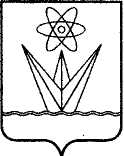 АДМИНИСТРАЦИЯЗАКРЫТОГО АДМИНИСТРАТИВНО – ТЕРРИТОРИАЛЬНОГО ОБРАЗОВАНИЯ  ГОРОД ЗЕЛЕНОГОРСК КРАСНОЯРСКОГО КРАЯР А С П О Р Я Ж Е Н И ЕАДМИНИСТРАЦИЯЗАКРЫТОГО АДМИНИСТРАТИВНО – ТЕРРИТОРИАЛЬНОГО ОБРАЗОВАНИЯ  ГОРОД ЗЕЛЕНОГОРСК КРАСНОЯРСКОГО КРАЯР А С П О Р Я Ж Е Н И ЕАДМИНИСТРАЦИЯЗАКРЫТОГО АДМИНИСТРАТИВНО – ТЕРРИТОРИАЛЬНОГО ОБРАЗОВАНИЯ  ГОРОД ЗЕЛЕНОГОРСК КРАСНОЯРСКОГО КРАЯР А С П О Р Я Ж Е Н И ЕАДМИНИСТРАЦИЯЗАКРЫТОГО АДМИНИСТРАТИВНО – ТЕРРИТОРИАЛЬНОГО ОБРАЗОВАНИЯ  ГОРОД ЗЕЛЕНОГОРСК КРАСНОЯРСКОГО КРАЯР А С П О Р Я Ж Е Н И ЕАДМИНИСТРАЦИЯЗАКРЫТОГО АДМИНИСТРАТИВНО – ТЕРРИТОРИАЛЬНОГО ОБРАЗОВАНИЯ  ГОРОД ЗЕЛЕНОГОРСК КРАСНОЯРСКОГО КРАЯР А С П О Р Я Ж Е Н И Е27.12.2023г. Зеленогорскг. Зеленогорск№2214-рО проведении конкурса на включение граждан в резерв управленческих кадров г. Зеленогорска на замещение должностей руководителей муниципальных бюджетных и казенных учреждений г. Зеленогорска, находящихся в ведении Муниципального казенного учреждения «Комитет по делам культуры и молодежной политики города Зеленогорска» О проведении конкурса на включение граждан в резерв управленческих кадров г. Зеленогорска на замещение должностей руководителей муниципальных бюджетных и казенных учреждений г. Зеленогорска, находящихся в ведении Муниципального казенного учреждения «Комитет по делам культуры и молодежной политики города Зеленогорска» Приложение № 1 к распоряжению Администрации ЗАТО г. Зеленогорск от  27.12.2023  №  2214-рПриложение № 2 к распоряжению Администрации ЗАТО г. Зеленогорск от  27.12.2023  №  2214-рТерентьев Вадим ВладимировичКоваленко Лариса ВасильевнаТерентьев Вадим ВладимировичКоваленко Лариса Васильевна- Глава ЗАТО г. Зеленогорск, председатель комиссии;- заместитель Главы ЗАТО г. Зеленогорск по вопросам социальной сферы, заместитель председателя комиссии;Полковникова Елена АлександровнаПолковникова Елена Александровна- главный специалист по кадрам отдела по правовым и кадровым вопросам Администрации ЗАТО г. Зеленогорск, секретарь комиссии;члены комиссии:Налобина Марина Викторовначлены комиссии:Налобина Марина Викторовна- первый заместитель Главы ЗАТО г. Зеленогорск по стратегическому планированию, экономическому развитию и финансам;Стешенко Алена Михайловна
Уфимцева Юлия Александровна- директор Муниципального казенного учреждения «Комитет по делам культуры и молодежной политики города Зеленогорска»;- начальник отдела по правовым и кадровым вопросам Администрации ЗАТО г. Зеленогорск;- директор Муниципального казенного учреждения «Комитет по делам культуры и молодежной политики города Зеленогорска»;- начальник отдела по правовым и кадровым вопросам Администрации ЗАТО г. Зеленогорск;Степанова Мария Алексеевна  Степанова Мария Алексеевна  - начальник отдела трудовых отношений Администрации ЗАТО г. Зеленогорск.